ART PROJECTMrs. Hanson’s GardenCan you help me plan my garden?  I’m getting ready to plant, and I would love to get your ideas.  I want to put mostly vegetables and maybe a few flowers in my garden.  Below are a few samples of other garden plans to inspire you.  Choose some of your favourites. Make it into a beautiful art project by drawing the items neatly, and colouring the plan.  Make sure I can tell what each item is.  Thanks for your help!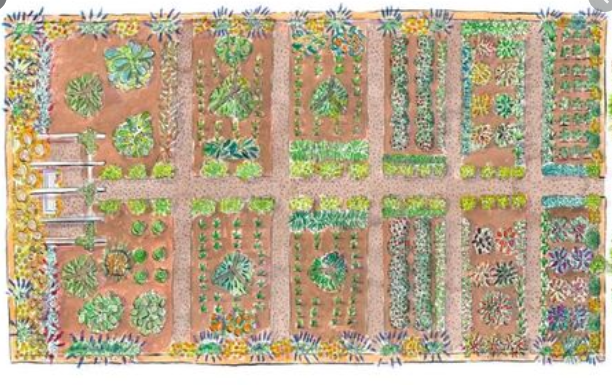 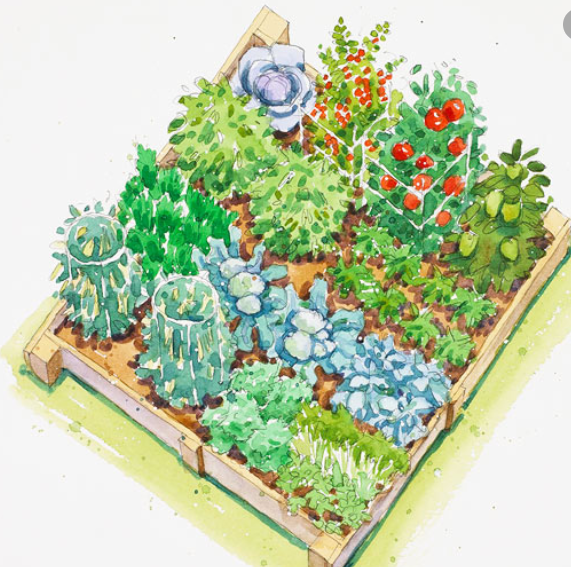 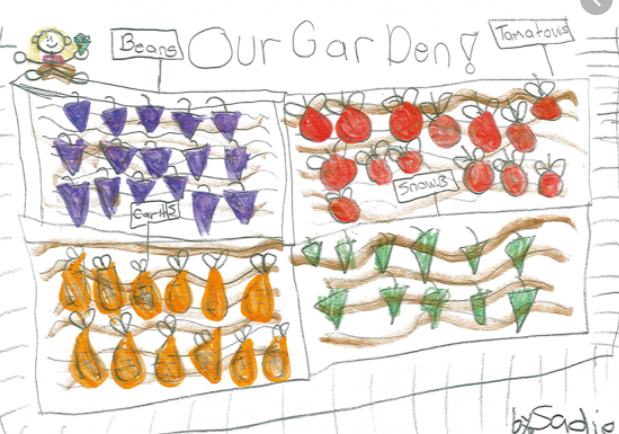 